        ACTIVIDAD 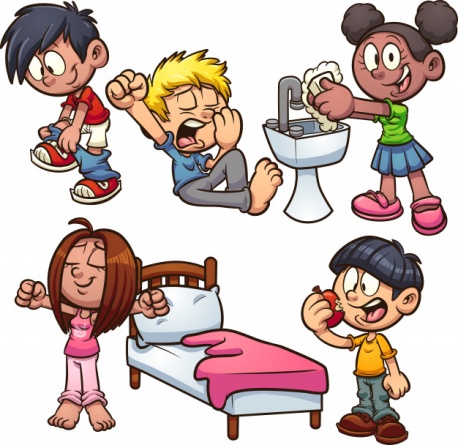 AMBITO: DESARROLLO PERSONAL Y SOCIALNUCLEO: Identidad y autonomiaO.A. (OBJETIVO DE APRENDIZAJE):9.-Cuidar su bienestar personal, llevando a cabo sus prácticas de higiene, alimentación y vestuario con independencia y progresividadACTIVIDAD:Ejercitar el atarse los zapatos, practicando los lazos simples y así hasta llegar a atárselos por sí solo.En primera instancia se puede confeccionar una plantilla de zapato con un cordón, para finalmente llevarlo a cabo en sus propios zapatos o el de los demás.También ejercitar el vestirse y desvestirse solos, bañarse, ordenar sus juguetes, ayudar a poner la mesa, hacer su cama etc.ESTA ACTIVIDAD ES A LARGO PLAZO, IR ENVIANDO REGISTRO FOTOGRAFICO